Algebra 1Unit 5, Lesson 9: Reteaching graphing linear equationsAlgebra 1					Block 4:      Name:Unit 4Linear Graphs: Let’s Get Them Straight!Problem 1: 								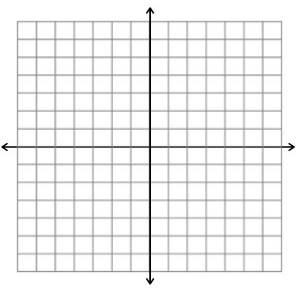 Problem 2: Problem 3: 				Problem 4: Algebra 1						Period:             Name:CLASSWORK 4.1 Comic Strip for 3x + 4y = 20Directions: Draw a comic strip that shows every step in the process of graphing the equation 3x + 4y = 20.  The last panel should show the completed graph.Note: you don’t need to use all nine blank panels, but you need to show every part of the process.Algebra 1													Name:Linear Equation Comic StripsComic Strip 1: Graph a line when the starting point is zero.			Problem:Comic Strip 2: Graph a line when the slope (rate of change) is zero.		Problem:Comic Strip 3: Graph a line with a positive slope.				Problem:Comic Strip 4: Graph a line with a negative slope.				Problem:Examples of Graphing Lines in Standard Form ( ax + by = c):ObjectivesObjectivesObjectivesUnit SkillsStudents will draw “comic strip” explanations of the process for graphing a line. Students will draw “comic strip” explanations of the process for graphing a line. Students will draw “comic strip” explanations of the process for graphing a line. Materials and HandoutsMaterials and HandoutsHomeworkHomeworkDo Now (two sides): Linear Graphs – Let’s Get Them StraightKeynoteComic strip templatesSkills Test #8 retakes, two versionsHomework #5-9Do Now (two sides): Linear Graphs – Let’s Get Them StraightKeynoteComic strip templatesSkills Test #8 retakes, two versionsHomework #5-9#5-9:  Comic Strip for 3x + 4y = 20.#5-9:  Comic Strip for 3x + 4y = 20.TimeActivityActivityActivity10 minDo NowReadiness check Students graph four linear equations: one with negative slope, one with positive slope, one with zero y-intercept, and one with zero slope.   They should ignore the “steps” part for now.Do NowReadiness check Students graph four linear equations: one with negative slope, one with positive slope, one with zero y-intercept, and one with zero slope.   They should ignore the “steps” part for now.Do NowReadiness check Students graph four linear equations: one with negative slope, one with positive slope, one with zero y-intercept, and one with zero slope.   They should ignore the “steps” part for now.10 minDirect InstructionStudents know the process for graphing lines in general, but there are two main areas where mistakes are still being made.  The purpose today is to focus on those problems and correct them.  Students will make “comic strips” to illustrate the different processes, and can refer to these when doing homework or taking a test to help out.For equation 1, show the bullet points in the process.  Call on students to help fill in the blanks.  They copy these into their Do Now notes.  Repeat with equation 2, focusing on the difference between missing slope and missing starting point.Direct InstructionStudents know the process for graphing lines in general, but there are two main areas where mistakes are still being made.  The purpose today is to focus on those problems and correct them.  Students will make “comic strips” to illustrate the different processes, and can refer to these when doing homework or taking a test to help out.For equation 1, show the bullet points in the process.  Call on students to help fill in the blanks.  They copy these into their Do Now notes.  Repeat with equation 2, focusing on the difference between missing slope and missing starting point.Direct InstructionStudents know the process for graphing lines in general, but there are two main areas where mistakes are still being made.  The purpose today is to focus on those problems and correct them.  Students will make “comic strips” to illustrate the different processes, and can refer to these when doing homework or taking a test to help out.For equation 1, show the bullet points in the process.  Call on students to help fill in the blanks.  They copy these into their Do Now notes.  Repeat with equation 2, focusing on the difference between missing slope and missing starting point.15 minIndividual WorkHand out the Linear Equation Comic Strips template.  Students should make a comic strip for the first two types of problems: missing starting point and missing slope.  The idea is to make a comic strip that helps them remember the process, and the places that they are likely to make a mistake.  If they want to add in other elements for creativity, they can, but it is not necessary.The panels in the comic strip should connect back to the bullet points discussed as a class.They should create a new problem, not the example problem.Individual WorkHand out the Linear Equation Comic Strips template.  Students should make a comic strip for the first two types of problems: missing starting point and missing slope.  The idea is to make a comic strip that helps them remember the process, and the places that they are likely to make a mistake.  If they want to add in other elements for creativity, they can, but it is not necessary.The panels in the comic strip should connect back to the bullet points discussed as a class.They should create a new problem, not the example problem.Individual WorkHand out the Linear Equation Comic Strips template.  Students should make a comic strip for the first two types of problems: missing starting point and missing slope.  The idea is to make a comic strip that helps them remember the process, and the places that they are likely to make a mistake.  If they want to add in other elements for creativity, they can, but it is not necessary.The panels in the comic strip should connect back to the bullet points discussed as a class.They should create a new problem, not the example problem.10 minDirect InstructionRepeat the process with equations 3 and 4, focusing on the difference between positive and negative slope.Direct InstructionRepeat the process with equations 3 and 4, focusing on the difference between positive and negative slope.Direct InstructionRepeat the process with equations 3 and 4, focusing on the difference between positive and negative slope.15 minIndividual WorkStudents make comic strips for the second two types of problems.Individual WorkStudents make comic strips for the second two types of problems.Individual WorkStudents make comic strips for the second two types of problems.5 minDirect InstructionRemind students about how to graph a standard form equation by converting to slope intercept form.  Work through examples together:  5x – 3y = 12 and 2x + 8y = -16.  Students copy these down after comic strip 4.Direct InstructionRemind students about how to graph a standard form equation by converting to slope intercept form.  Work through examples together:  5x – 3y = 12 and 2x + 8y = -16.  Students copy these down after comic strip 4.Direct InstructionRemind students about how to graph a standard form equation by converting to slope intercept form.  Work through examples together:  5x – 3y = 12 and 2x + 8y = -16.  Students copy these down after comic strip 4.15 minSkills Test #8 RetakeStudents who already scored a 6 can start their homework instead.The students’ comic strips can be used on this test, but not the other notes.Skills Test #8 RetakeStudents who already scored a 6 can start their homework instead.The students’ comic strips can be used on this test, but not the other notes.Skills Test #8 RetakeStudents who already scored a 6 can start their homework instead.The students’ comic strips can be used on this test, but not the other notes.